                               Liceo José Victorino Lastarria                 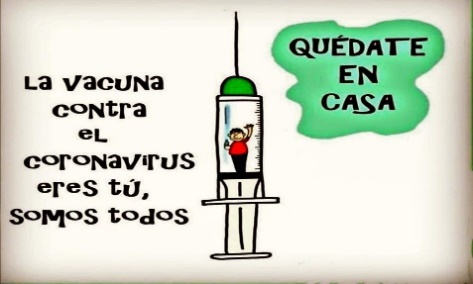                                                  Rancagua                           “Formando Técnicos para el mañana”                                         Unidad Técnico-PedagógicaGUÍA N° 11 DE TECNOLOGÍA SEGUNDO MEDIONombre: ______________________________ Curso: ________ Fecha: __________Profesora: Jimena Jeria TorresSemana: 08 al 12 de junio de 2020Unidad Nº 1: “Mejorando el uso de los recursos”OA 1: Identificar necesidades que impliquen la reducción de efectos perjudiciales relacionados con el uso de los recursos energéticos y materiales.Objetivo de la clase: Retroalimentar contenidos pasados.Observe el siguiente cómic:	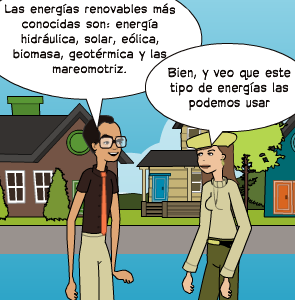 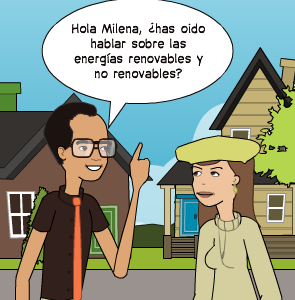 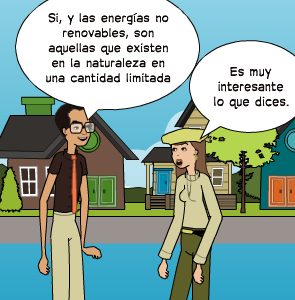 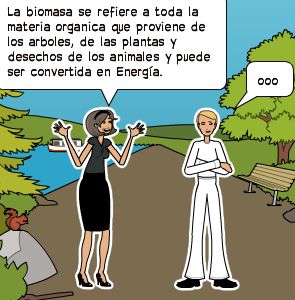 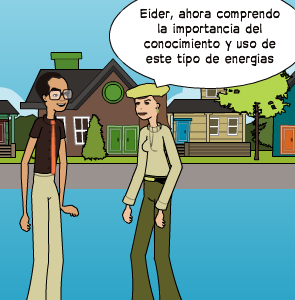 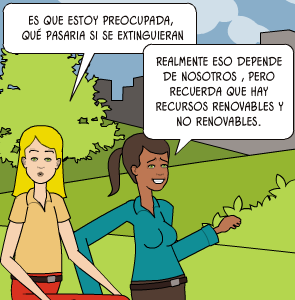 Actividad:1.- Nombre los tipos de energías conocidos en las guías anteriores.2.- Nombre energías renovables o “verdes”.3.- Nombre las energías no renovables.4.- De todas las energías conocidas, ¿cuál le llamó más la atención y por qué?5.- Cuál es la importancia del uso de estas energías?¡¡Las y los invito a desarrollar su trabajo lo mejor posible y si puede integrar a su familia, mucho mejor!!Recuerde:¡¡¡¡No salga de casa!!!!Debe realizar la actividad en su cuaderno.Debe enviar una foto o la guía desarrollada al correo de la profesora.El correo de la profesora es: jimena.jeria@liceo-victorinolastarria.cl                                      ¡¡¡¡¡¡¡Buena suerte y a cuidarse!!!!!!!  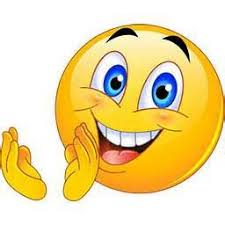 